TODear Sir/Madam,I would like present myself, Syed Mizanul Alam a Bangladeshi national. I am enclosing my curriculum vita for your kind perusal for a possible opening in your prestigious organization.Should my qualification and experience meet your requirement, I am most willing to submit myself for an interview at your most convenient time.Thank you for your consideration.Respectfully yours,SYED MIZANUL ALAMsyedmizanulalam@yahoo.com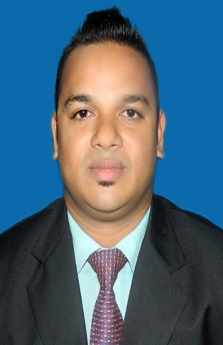 Name: SYED MIZANUL ALAMEmail: syedmizanulalam@yahoo.comWhatsApp +971 555590747Objective: I am an approachable, motivated and confident Sales Executive with the ability to excel sales targets and make a real difference in the organization’s revenue generation. I have expert knowledge of the selling process and I fully recognize the human and emotional aspects of buying and selling. I possess strong social skills that enable me to be a strong relationship builder with clients, colleagues and third-party stakeholders. Experience Summary:MACOMA GENERAL TRADING LLC. SANITARY & BUILDING MATERIALS SUPPLERS (BRAND NAME-SINA, MUSA TANG & MACOMA)From-March 2017, Till Now, As Senior Sales Executive Responsibilities:- Making sales presentations to customers at fairs, shows, businesses and residences. Handling all relevant administrative aspects of sale, such as filling in order forms.Assisting clients in finding the products and services that are right for them.Quickly responding to any customer requests for information and prices.Confidently presenting the company’s products and services to customers.Planning & implementing marketing Activities across all online & offline channels.Exceptionally self-motivated and great ability to work on own initiative.Professional approach to Sales, keeps appointment, punctual And conducts meetings / presentation in a professional manner.050Telecom Industry & Authorizer Distributor from ETISALAT. U.A.E  From-August 2010 to October 2016, As Sales Supervisor Responsibilities:- Thorough knowledge of principles, techniques, and objectives of marketing, sales, and supervision.Remarkable ability to travel to sales meetings, conventions, and customer visits.Provided information to the customers by interacting with them.Provided telephonic as well as mail interaction to aware them of the products.Updated client’s database and made transactions for product sales.Sold new telecom product series to the regular clients.Trained new recruited sales executives to develop sales.Set target for these executive to accomplish.Improved sales by maximum output through strategic plansGASOLINE JEANS (USA BRANDED) Neel Kamal Group, Dubai U.A.E  From-April 2007 to 2009 May, As Branch In-Charge Responsibilities:-Attending and assisting customer need.Handles sales calls with regular customer of wholesale or retail.Meeting sales target and achieving goals.Providing quality business through effective communication.Check sales breakdown summary from discount promotion. Channel customer requests, complaints, suggestions & to manager.Updating records such as stock cards.Reporting to president & CEO.SKILLS:Excellent customer relation skillsExcellent interpersonal skills and ability to work with people of all ages and from different walks of life.Ability to work under pressure and also able to prioritize work to achieve targets and meet deadlines.Excellent organizational and administrative skillsAbility to deal with various matters tactfully and sensitively and maintain information in the strictest and confidence.Ability to work in changing environments. Self-motivated. Innovative and hardworking. Excellent group communication and presentation skills.Training and seminars Attended  1st leadership training program (POWER) move pick hotel. Dubai. Octomber-2007Human Resource Activities.New & holistic marketing initiatives.New strategy on to build customer loyalty.Master Brand Distribution opportunities.Focus on service, service, and service. Educational Qualifications:Bachelor of Arts:	NANUPUR LAILA-KABIR DEGREE COLLEGE, UNDER C.T.G GOV. OF BANGALDESHComputer Skills:Office Management: 	Ms- Offices (Word, Excel, PowerPoint) Internet, mail applications & knowledge installation of up to cable and termination. Personal Details: Father’s Name     	:	Syed Monsrul AlamDate of Birth    	:	20.  May. 1982 Place of Birth         	:	Chittagong.Nationality         	:	Bangladesh.Marital Status          	:	married Languages Known     	:	English, Arabic, Urdu, and Hindi & BanglaPassport Details:Passport number        	:	AF 0968642Place of Issue             	:	BangladeshVisa Status: - Own visa, (NOC Letter Available)With U.A.E Experience More than 10 Years Driving LicenseI hereby certify that all the information above is true and correct to the best of my knowledge and belief.SYED MIZANUL ALAMsyedmizanulalam@yahoo.com